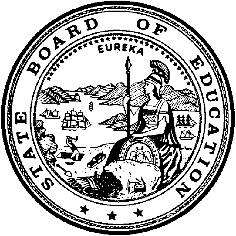 California Department of EducationExecutive OfficeSBE-005 (REV. 11/2017)General WaiverCalifornia State Board of Education
May 2023 Agenda
Item #W-01SubjectRequest by the Chaffey Joint Union High School District to waive portions of California Education Code Section 48663(a), relating to community day school minimum instructional minutes.Waiver Number1-10-2022Type of ActionAction, ConsentSummary of the Issue(s)Request by the Chaffey Joint Union High School District (CJUHSD) for a waiver of portions of California Education Code (EC) Section 48663(a), relating to the Chaffey Community Day Schools’ (CDS’) minimum instructional minutes, for purposes of implementing collaborative professional learning communities (PLCs).Authority for WaiverEC Section 33050RecommendationApproval: NoApproval with conditions: YesDenial: NoThe California Department of Education recommends approval of this waiver with the following conditions:The Chaffey CDS, operated by the CJUHSD, will reduce the instructional minutes provided to students on one day per week by 48 minutes from the statutory 360 minutes to 312 instructional minutes for purposes of implementing collaborative PLCs.The Chaffey CDS will increase all other days from the statutory 360 minutes to 372 minutes resulting in 12 additional minutes above the statutory minimum (for a total of 48 additional minutes during the week) for a net average of 360 daily instructional minutes for students over the week.Summary of Key IssuesEC Section 48663(a) states that CDSs have a minimum instructional day of 360 minutes. The CJUHSD is requesting this waiver to be able to include the Chaffey CDS teachers, administrator, and other school staff in regularly scheduled PLC discussions and districtwide professional development and planning. The district maintains that this will support consistency and better quality in instructional strategies at all sites, which the district states is extremely valuable for CDS students who often arrive with significant challenges, as well as strengths which can be identified and utilized to address these challenges.Local SupportThe CJUHSD local board voted unanimously in support of the waiver request. The Associated Chaffey Teachers has taken a support position on the waiver through its campus director, Adrienne Pacheco. The Classified School Employees Association has taken a support position on the waiver through its president, Tom Camarena. The School Leadership Team and School Site Council had no objections.Demographic InformationThe CJUHSD has a student population of 23,145 students and is located in an urban setting in San Bernardino County.Because this is a general waiver, if the State Board of Education (SBE) decides to deny the waiver, it must cite one of the seven reasons in EC Section 33051(a) available on the California Legislative Information web page at http://leginfo.legislature.ca.gov/faces/codes_displaySection.xhtml?lawCode=EDC&sectionNum=33051.Summary of Previous State Board of Education Discussion and ActionThe SBE has approved previous waiver requests of the minimum instructional day in a CDS where the district agreed that, if instructional minutes were reduced, other days would be extended so that the total instructional minutes provided to students would equal or exceed the total as normally provided under statute.Fiscal AnalysisThere is no statewide fiscal impact of this waiver approval.Attachment(s)Attachment 1: Summary Table of Community Day School State Board of Education Waiver (1 page)Attachment 2: Chaffey Joint Union High School District General Waiver Request 1-10-2022 (2 pages). (Original Waiver request is signed and on file in the Waiver Office.)Attachment 3: Chaffey Community Day School General Waiver Information for Late Start Fridays (Daily schedules) (1 page)Attachment 1: Summary Table of Community Day School State Board of Education WaiverPortions of California Education Code (EC) Section 48663(a)Created by California Department of Education January 23, 2023Attachment 2: Chaffey Joint Union High School District General Waiver Request 1-10-2022California Department of EducationWAIVER SUBMISSION - GeneralCD Code: 3667652Waiver Number: 1-10-2022Active Year: 2022Date In: 10/4/2022 8:26:43 AMLocal Education Agency: Chaffey Joint Union HighAddress: 211 West Fifth St.Ontario, CA 91762Start: 8/10/2022End: 6/30/2023Waiver Renewal: NoWaiver Topic: Community Day SchoolsEd Code Title: Minimum School Day Ed Code Section: 48663(a)Ed Code Authority: 33050Education Code or CCR to Waive: Education Code Section 48663 (a). The minimum schoolday in a community day school is 360 minutes of classroom instruction provided by a certificated employee of the district reporting the attendance of the pupils for apportionment funding.Outcome Rationale: Chaffey Community Day School would like to provide professional development opportunities to staff members that are offered school and districtwide during “late-start Fridays” inclusive of staff meetings, collaboration time, targeted professional development, and Western Association of Schools and Colleges team meetings. Adjusting the bell schedule to accommodate the late start on Fridays would include adding additional minutes to the end of the school day on Monday-Friday to maintain minimum weekly instructional minutes. Please see the attached schedule. The instructional day will begin one hour later on Fridays. In order to not reduce the total instructional minutes for students, twelve instructional minutes have been added at the end of every day, so that there will be 372 minutes of daily instruction on Monday through Thursday and 312 minutes of instructional time on Fridays, for an average of the statutory 360 minutes of daily instructional time.Student Population: 21City Type: UrbanPublic Hearing Date: 7/20/2022Public Hearing Advertised: District and school website and Board agendaLocal Board Approval Date: 7/20/2022Community Council Reviewed By: School Leadership Team and School Site CouncilCommunity Council Reviewed Date: 11/3/2021Community Council Objection: NoCommunity Council Objection Explanation:Audit Penalty Yes or No: NoCategorical Program Monitoring: NoSubmitted by: Mr. Richard WiersmaPosition: Assistant Superintendent, Business ServicesE-mail: richard.wiersma@cjuhsd.netTelephone: 909-988-8511 x2680Bargaining Unit Date: 10/26/2021Name: Associated Chaffey TeachersRepresentative: Adrienne PachecoTitle: Campus DirectorPhone: 909-460-5663Position: SupportBargaining Unit Date: 10/26/2021Name: Classified School Employees AssociationRepresentative: Tom CamarenaTitle: CSEA PresidentPhone: 909-988-8511 ext 2619Position: Support Attachment 3: Chaffey Community Day School General Waiver Information for Late Start Fridays (Daily schedules)Monday–Thursday (A Schedule)INSTRUCTIONAL MINUTES:		372Monday–Thursday (B Schedule)INSTRUCTIONAL MINUTES:		372Friday (A Schedule)INSTRUCTIONAL MINUTES:		312Friday (B Schedule)INSTRUCTIONAL MINUTES:		312WaiverNumberDistrict Name,Size of District, andLocal BoardApproval DatePeriod of RequestIf granted, this waiver will be "permanent"per EC Section 33501(b)Bargaining Unit Name and Representative,Date of Action,and PositionAdvisory Committee/
Schoolsite Council Name,Date of Review,and Any Objections1-10-2022Chaffey Joint Union High School District23,145 students21 students in Chaffey Community Day SchoolJuly 20, 20225-0 voteRequested:August 10, 2022,throughJune 30, 2023Recommended:August 10, 2022,throughJune 30, 2023NoAssociated Chaffey TeachersAdrienne Pacheco, Campus DirectorOctober 26, 2021 SupportClassified School Employees AssociationTom Camarena, PresidentOctober 26, 2021 SupportSchool Leadership Team and School Site CouncilNovember 3, 2021No ObjectionsPERIODSTARTENDMINSPeriod 00Passing8:25 AM8:30 AM5Period 18:30 AM9:28 AM58Passing9:28 AM9:33 AM5Period 29:33 AM10:38 AM65Passing10:38 AM10:43 AM5Period 310:43 AM11:41 AM58Lunch11:41 AM12:11 PM30Passing12:11 PM12:16 PM5Period 412:16 PM1:14 PM58Passing1:14 PM1:19 PM5Period 51:19 PM2:17 PM58Passing2:17 PM2:22 PM5Period 62:22 PM3:12 PM50TOTAL:402PERIODSTARTENDMINSPeriod 00Passing8:25 AM8:30 AM5Period 18:30 AM9:28 AM58Passing9:28 AM9:33 AM5Period 29:33 AM10:38 AM65Passing10:38 AM10:43 AM5Period 310:43 AM11:41 AM58Passing11:41 AM11:46 AM5Period 411:46 AM12:44 PM58Lunch12:44 PM1:14 PM30Passing1:14 PM1:19 PM5Period 51:19 PM2:17 PM58Passing2:17 PM2:22 PM5Period 62:22 PM3:12 PM50TOTAL:402PERIODSTARTENDMINSPassingPeriod 19:30 AM10:20 AM50Passing10:20 AM10:25 AM5Period 210:25 AM11:14 AM49Passing11:14 AM11:19 AM5Period 311:19 AM12:08 PM49Lunch12:08 PM12:38 PM30Passing12:38 PM12:43 PM5Period 412:43 PM1:32 PM49Passing1:32 PM1:37 PM5Period 51:37 PM2:26 PM49Passing2:26 PM2:31 PM5Period 62:31PM3:12 PM41TOTAL:342PERIODSTARTENDMINSPassingPeriod 19:30 AM10:20 AM50Passing10:20 AM10:25 AM5Period 210:25 AM11:14 AM49Passing11:14 AM11:19 AM5Period 311:19 AM12:08 PM49Passing12:08 PM12:13 PM5Period 412:13 PM1:02 PM49Lunch1:02 PM1:32 PM30Passing1:32 PM1:37 PM5Period 51:37 PM2:26 PM49Passing2:26 PM2:31 PM5Period 62:31 PM3:12 PM41TOTAL:342